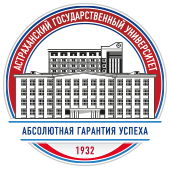 МИНИСТЕРСТВО ОБРАЗОВАНИЯ И НАУКИ РОССИЙСКОЙ ФЕДЕРАЦИИ ФГБОУ  ВО «Астраханский государственный университет» Департамент непрерывного образования ИНФОРМАЦИОННОЕ ПИСЬМО Уважаемые коллеги! Департамент непрерывного образования имеет честь пригласить Вас  к участию в наших научных и образовательных мероприятиях, а также к публикации в VI выпуске Межвузовского сборника научных трудов «Наука и практика в XXI веке». В сборнике публикуются научные материалы и результаты практической работы состоявшихся ученых, молодых исследователей, аспирантов, магистрантов, преподавателей и сотрудников образовательных учреждений любого типа, докторантов, научных коллективов кафедр и лабораторий вузов, студентов.  Сборник охватывает широкий спектр научных проблем. Принимаются материалы по истории, философии, филологии, культурологии, социологии, педагогике, психологии, праву, русскому языку и культуре речи, экономике, естественным и физико-математическим наукам, другим научным направлениям. Сборник научных трудов публикуется с присвоением индексов УДК, ББК и международного стандартного книжного номера (ISBN) и размещается на страницах научной электронной библиотеки eLIBRARY.RU. Рассылка экземпляров сборника осуществляется в библиотеки крупных городов России, ближнего и дальнего зарубежья.  Стоимость публикации составляет 150 рублей за 1 полную (неполную) страницу. Объем текста не менее 5 страниц. Электронная версия сборника будет отправлена авторам в течение 10ти рабочих дней с момента публикации сборника (15 ноября 2020 г.)С более подробной информацией можно ознакомиться по телефону (8512) 24-64-83. Контактное лицо: Метельская Елена ВладимировнаРеквизиты для оплаты:  Назначение платежа: публикация в сборнике Наука и практика в XXI веке, выпуск VI Материалы для публикации, анкеты участников и сканы оплаченных квитанций присылать на электронную почту konference2017@rambler.ru. Оплата должна быть произведена до 15.11.2020 г. включительно. Официальный язык конференции: русский, английский. Анкета участника и тексты статей принимаются до 15.11.2020 г. включительно. Анкета участника  Требования к оформлению материалов  На первой странице вверху название текста доклада на русском и английском языках, прописными полужирными буквами, без переносов, выравнивание по центру.  Через 1 интервал строчными буквами полужирным курсивом, выравнивание по центру – инициалы и фамилия авторов на русском и английском языках.  На следующей строке по центру курсивом полное название организации, город (если не указан в названии организации) на русском и английском языках. Текст должен включать аннотации на русском и английском языках (не более 500 знаков) и перечень ключевых слов (не более 5) на русском и английском языках. Через 1 интервал – текст. В тексте допускается использование кавычек одного типа рисунка — угловые (типографские) кавычки - «ёлочки». В тексте допускаются рисунки, графики, схемы и таблицы. Графики, рисунки, таблицы вставляются и входят в общий объем. Графики, рисунки, таблицы должны полностью совпадать с размером текста по ширине. Таблицы следует делать в режиме таблиц (Добавить таблицу), не рисовать от руки, не разрывать. Все таблицы нумеруются арабскими цифрами с наименованием таблицы курсивом. Пример: Таблица 1. Данные исследования. Номера библиографических ссылок в тексте даются в квадратных скобках - [1]. Пример: Ю.С. Степанов утверждает, что в современной лингвистике картина мира исследуется при помощи выявления в языке слов, которые являются «основной ячейкой культуры в ментальном мире, сгустком культурного наследия народа носителя языка» [4]., а их список – в конце текста со сплошной нумерацией. Источники и литература в списке перечисляются в алфавитном порядке, одному номеру соответствует 1 источник. Список литературы не более 5 источников. Страницы в файле не нумеруются. Анкета участника (ов) присылаются отдельным файлом в одном письме со статьей. Материалы статьи должны быть подготовлены в текстовом редакторе MicrosoftWord, тщательно выверены и отредактированы. Файлы формата .rtf не принимаются. Тексты статей аспирантов, магистрантов и студентов принимаются только в соавторстве с научным руководителем.Отправкой статьи и заполненной анкетой авторы подтверждают свое согласие на обработку персональных данных авторов статьи в соответствие со статьей 9 ФЗ «О персональных данных» от 27.07.2006 г. № 152-ФЗ. Наш сайт: http://asu.edu.ru/universitet/1062-institut-nepreryvnogo-obrazovaniia.htmlНаш e-mail: konference2017@rambler.ruПРИМЕР ОФОРМЛЕНИЯ ТЕКСТА  УДК 00-000:000.0НАЗВАНИЕ СТАТЬИ НА РУССКОМ ЯЗЫКЕНАЗВАНИЕ СТАТЬИ НА АНГЛИЙСКОМ ЯЗЫКЕФИО автора, должность, степень, звание полное название учебной организации,  г. N-ск на русском языкеФИО автора, должность, степень, звание полное название учебной организации,  г. N-ск на английском языкеАннотация на русском языкеКлючевые слова: на русском языке Abstract. на английском языкеKey words: на английском языке. Текст Текст Текст Текст Текст Текст Текст Текст Текст Текст Текст Текст Текст Текст Текст Текст  СПИСОК ИСТОЧНИКОВ Гак В. Г. Беседы о французском слове (из сравнительной лексикологии французского и русского языков). М.: Международные отношения, 1966. 336 с. Rat M. Dictionnaire des locutions françaises. Paris: Larousse, 1957. 446 p. ………Благодарим за проявленный интерес и искренне надеемся на дальнейшее плодотворное сотрудничество!Будем ВАМ чрезвычайно признательны за распространение данной информации среди ВАШИХ коллег. АСТРАХАНЬ - 2020Наименование получателя:УФК по Астраханской области (ФГБОУ ВО «Астраханский государственный университет» л/сч 20256Ц14780)Расчетный счет № 40501810803492000002ИНН получателя: 3016009269КПП получателя: 301601001 БИК банка 041203001Наименование банка получателя:Отделение Астрахань
код ОКПО 02079218 код ОКТМО 12701000код ОКОГУ 13240код ОКВЭД 80301Код дохода 00000000000000000130Фамилия, имя, отчество автора/ соавторов  Иванова Мария Ивановна, Трофимова Анна СергеевнаУДК УДК 81'367Научное направление ФилологияНазваниеКомпоненты семантики …..Место работы (полное название учреждения, без сокращений), город, страна  ФГБОУ ВО «Nskий  государственный университет», г. Nsk, РоссияДолжность, ученая степень, звание (при наличии) Кфн, доцент, доцент кафедры …E-mail для отправки электронного экземпляра сборника и сертификатов  ivanovami1954@mail.ruТелефон для контактов (сотовый)  8 906 123 4567Необходим ли Сертификат участника конференции (да/ нет) (50 руб. 1 шт.)  Да, для каждого соавтораМатериалы представляются в электронном виде на e-mail: konference2017@rambler.ru.Формат страницы: А4. Поля: верхнее, нижнее и правое – 2 см, левое – 3 см Интервал: полуторныйОтступ: 1,25Размер (кегль):  14 Тип: TimesNewRomanСтиль: Обычный  